ΕΛΛΗΝΙΚΗ ΔΗΜΟΚΡΑΤΙΑ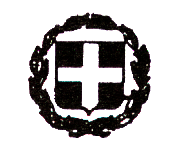 ΝΟΜΟΣ ΜΑΓΝΗΣΙΑΣ					ΔΗΜΟΣ NOTIOY ΠΗΛΙΟΥ				ΟΙΚΟΝΟΜΙΚΗ ΥΠΗΡΕΣΙΑ				Ταχ. Δ/νση : 370 06 Αργαλαστή	Τηλ	: 2423 350103Πλατφόρμα δήλωσης ακαθαρίστων εσόδων και παρεπιδημούντωνΑπό το Τμήμα Δημ. Προσόδων  & Περιουσίας  ανακοινώνεται ότι έχει δημιουργηθεί από την ΚΕΔΕ  κεντρική «Πλατφόρμα δήλωσης ακαθαρίστων εσόδων και παρεπιδημούντων» η οποία απευθύνεται σε όλες τις επιχειρήσεις που υπόκεινται στο τέλος ακαθαρίστων εσόδων και στο τέλος παρεπιδημούντων.Η «Πλατφόρμα Δήλωσης επί των ακαθαρίστων εσόδων και παρεπιδημούντων» απευθύνεται σε όλες τις επιχειρήσεις της χώρας που υπόκεινται στο τέλος επί των ακαθαρίστων εσόδων ή το τέλος παρεπιδημούντων, το οποίο είναι υπόχρεες να καταβάλουν σύμφωνα με την υποβληθείσα περιοδική τους δήλωση στην ΑΑΔΕ. Οι επιχειρήσεις θα έχουν τη δυνατότητα να υποβάλουν ηλεκτρονικά τη δήλωσή τους και να πληρώσουν ηλεκτρονικά το αναλογούν τέλος μέσω της Ενιαίας Ψηφιακής Πύλης της Δημόσιας Διοίκησης (gov.gr) στην παρακάτω διεύθυνση:https://www.gov.gr/ipiresies/epikheirematike-drasterioteta/phorologia-epikheireseon/elektronike-delose-epi-ton-akathariston-esodon-kai-tou-telous-diamones-parepidemountonΗ πλατφόρμα αναλαμβάνει να υπολογίσει αυτοματοποιημένα το αναλογούν τέλος και το τυχόν πρόστιμο σε περίπτωση εκπρόθεσμης καταβολής από την υποβληθείσα περιοδική δήλωση στην ΑΑΔΕ. H διαδικασία ολοκληρώνεται με την επιτυχημένη ηλεκτρονική πληρωμή της οφειλής μέσω της υπηρεσίας online πληρωμών IRIS από τη ΔΙΑΣ Α.Ε.Η ημερομηνία ένταξης του Δήμου Νοτίου Πηλίου στην Πλατφόρμα είναι η 5η Ιουλίου 2022, γεγονός που δίνει τη δυνατότητα σε όλες τις επιχειρήσεις του Δήμου μας να χρησιμοποιήσουν την πλατφόρμα για τις δηλώσεις του Γ΄ τριμήνου 2022 και έπειτα.Σχετικές οδηγίες για την λειτουργία της Πλατφόρμας όπως και για τον τρόπο υποβολής των δηλώσεων μπορούν οι υπόχρεοι να βρουν στον παρακάτω σύνδεσμοhttps://dae.govapp.gr/XrisimesPlirofories Από την ημερομηνία της παραγωγικής ένταξης του Δήμου στην Πλατφόρμα θα πραγματοποιούνται όλες οι δηλώσεις των επιχειρήσεων αποκλειστικά ηλεκτρονικά  μέσω αυτής, θα εξαιρούνται οι δηλώσεις που αφορούν περιόδους πριν την ημερομηνία ένταξης οι οποίες θα υποβάλλονται στο Δήμο.Για περισσότερες πληροφορίες μπορείτε να καλείτε στο τηλέφωνο 2423350103.